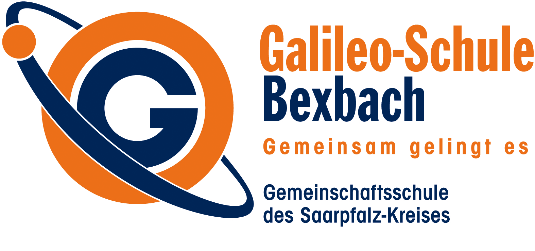 Teams 2020/2021 – klassenweiseBK – R309 / Bio – R304 / BO – 105 / Chemie - R217/R316 / Physik - R318 / 
Computer - R209/R210 / Integration – R214/R301 / Musik – R010Team 5 -  300-22 Saal 3115a R308 – Arauz, Bauer (29)    5b R307 – Reiß, Stenz (22)5c R306 – Hamann, Welter (22)Team 6 -  300-16 Saal 1216a R102 – Brück, Käufling (24)6b R103 – Gleißner, Schmidt (25)6c R104 – Becker, Engels, Hagenbusch (23)Team 7 -  300-19 Saal 3147a R305 – Culmann, Lenhard (26)7b R303 – Bruch, Kovács (25)7c R302 – Langensteiner, Wagner (25)Team 8 -  300-17 Saal 2118a R206 – Koch, Pieter (26)              8b R207 – Schäfer, Thielemann (24)      8c R208 – Pitzius, Thilmany-Jeske (27)Team 9 -  300-20 Saal 2199a R201 - Hary, Klaus (22)9b R218 – Keßler, Krapp (24)      9c R203 – Schwarz, Welsch (22)9d R202 – Weis (25)Team 10  300-16 Saal 12110a R116 – Dienhart (31) 10b R117 – Gauer (26)          Oberstufe: Bauer, Burkhardt, Conrad, Zender